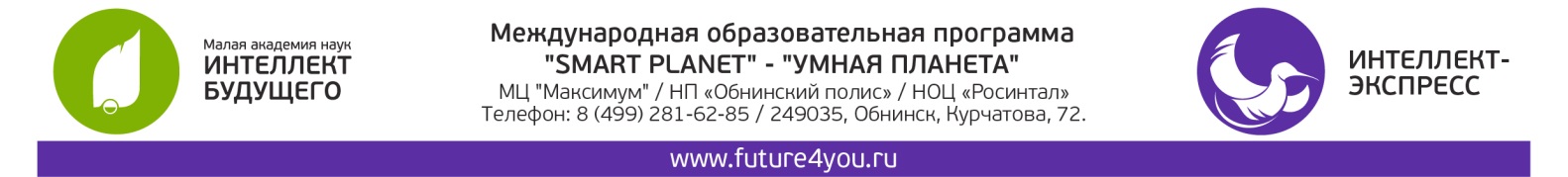 Конкурс по английскому языку для учащихся 3–4 классов«English Tournament»Впишите в итоговую таблицу правильные ответыФамилия, имя__________________________________________________________Город__________________________Организация________________класс_______Электронная почта для связи_____________________________________________Педагог-куратор________________________________________________________Таблица ответовОтзывы и пожелания:№п/пОтветЗАДАНИЕ №1№ 5ЗАДАНИЕ №2№ 3ЗАДАНИЕ №3goldfishЗАДАНИЕ №4pigЗАДАНИЕ №5№ 7ЗАДАНИЕ №6№ 4ЗАДАНИЕ №7№ 3ЗАДАНИЕ №8№ 4ЗАДАНИЕ №9pianoЗАДАНИЕ №10theЗАДАНИЕ №11magazineЗАДАНИЕ №12№ 4ЗАДАНИЕ №13boatЗАДАНИЕ №14№ 4ЗАДАНИЕ №15August